Uzavírací klapka s těsnícím kroužkem AKL 150Obsah dodávky: 1 kusSortiment: K
Typové číslo: 0092.0422Výrobce: MAICO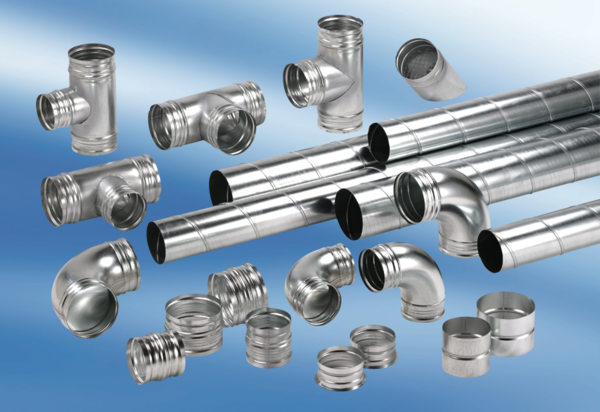 